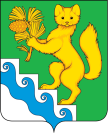 АДМИНИСТРАЦИЯ БОГУЧАНСКОГО РАЙОНАП О С Т А Н О В Л Е Н И Е21.10.2022                                  с. Богучаны		                       № 1031-пО проведении публичных слушаний по изменению вида разрешенного использования   земельного участка КН 24:07:5101001:3272В соответствии со ст. 28 Федерального закона от 06.10. 2003 г. №131-ФЗ «Об общих принципах организации местного самоуправления в Российской Федерации», ст.ст. 5.1, 39, 45, 46  Градостроительного   кодекса   Российской   Федерации от 29.12.2004 года № 190-ФЗ, ст.ст. 7, 43, 47  Устава Богучанского  района Красноярского края и Положением об организации и проведении публичных слушаний в муниципальном образовании Богучанский район (утв. решением  Богучанского районного  совета  депутатов   №22/1-166 от 15.03.2018 г.), ПОСТАНОВЛЯЮ:1. Провести публичные слушания по изменению вида разрешенного использования земельного участка с кадастровым номером: 24:07:5101001:3272 расположенном по адресу: Красноярский край, Богучанский район, п. Таежный, с целью соблюдения прав населения Таежнинского сельсовета на благоприятные условия жизнедеятельности, прав и законных интересов правообладателей земельных участков муниципального образования при реализации планов по строительству объекта: «Физкультурно-оздоровительный комплекс с бассейном в п. Таежный». Публичные слушания провести 11 ноября 2022 года в 14-30 ч., начало регистрации 14-00 ч. по адресу: Красноярский край, Богучанский район, п. Таежный, ул. Новая, д. 5, пом. 100 (администрация Таежнинского сельсовета).2. Рекомендовать администрации Таежнинского сельсовета Богучанского района обеспечить информирование населения о проведении публичных слушаний, согласно пункту 1 настоящего постановления, путем размещения информации в электронных и печатных СМИ муниципального уровня.3. Для организации подготовки и проведения публичных слушаний создать и утвердить состав Комиссии по организации и проведению публичных слушаний, согласно приложению №1 к настоящему постановлению.4. Комиссии по организации и проведению публичных слушаний, со дня опубликования настоящего постановления по 11 ноября 2022 года включительно, организовать работу общественной приемной для информирования общественности и регистрации заявлений и предложений, поступающих  по вопросу проведения публичных слушаний, по адресу: Красноярский край, Богучанский район, п. Таежный, ул. Новая, д. 5, пом. 100, тел. 8-(39-162) 26-440, 2-22-45, E-mail: admkarabula@yandex.ru, Bogucharch@mail.ru. Время приёма граждан с понедельника по пятницу – с 10.00 до 17.00 ч., суббота, воскресенье – выходные дни. 5. Информацию о проведении публичных слушаний, опубликовать в «Официальном вестнике Богучанского района» и на официальном сайте муниципального образования Богучанский район в информационно-телекоммуникационной сети «Интернет».6. Контроль за исполнением настоящего постановления возложить на заместителя Главы Богучанского района по общественно-политической работе С.А. Петрова.7. Постановление вступает в силу со дня, следующего за днем его опубликования.И.о. Главы Богучанского района			                               В.М. ЛюбимПриложение 1к постановлению администрации                                                                               Богучанского района                                                                                           от     21.10..2022      № 1031-п  Состав комиссии по организации и проведению публичных слушанийПредседатель комиссииПредседатель комиссииМуссобиров Сергей ПетровичГлава Таежнинского сельсоветаЗаместитель председателя комиссииЗаместитель председателя комиссии  Петров Сергей Андреевич   Заместитель Главы Богучанского района по общественно-политической работеСекретарь комиссииСекретарь комиссииМельникова Наталья Александровна  Заместитель Главы Таежнинского сельсоветаЧлены комиссииЧлены комиссииТимофеева Кристина ОлеговнаГлавный специалист – юрист отдела по архитектуре и градостроительствуДроздов Александр АнатольевичДепутат 